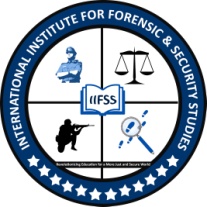 INTERNATIONAL INSTITUTE FOR FORENSIC & SECURITY STUDIES                                                                                       APPLICATION FORMCOURSE INFORMATIONIntake/Batch applying for:                                       (mm/yyyy)Name of Course applying for:                                                                                                      (Use Separate Application form for each course)  c) Whether opting for Research Paper?:                            Yes / No                                            (delete as appropriate)  d)  If applying for any Advanced level course, have you completed Basic level with us?  If yes, attach scanned copy of Certificate*.                                                                                               Yes / No                                           (delete as appropriate)e)  Do you wish to be considered for a waiver as far as eligibility criteria is concerned?  If yes, kindly explain in the space provided below.                                                                     Yes / No                                             (delete as appropriate)PERSONAL INFORMATIONInitials:   (Mr./Ms./Mrs./Dr.)Full Name:     (Last Name, First Name, Middle Name)   Date of Birth:    (DD/MM/YYYY)Gender:       (Male/ Female/Other )National ID No.*.:  (For e.g. Social Security No. / Aadhaar No.)  Passport No.* ( in case National ID is not available):Contact Email:    3. CONTACT INFORMATION I. Permanent Address:Address line 1:Address line 2:City / Town:State / Province:Country: Zip / Postal code:Phone No. (including Country / Area code):Alternative Phone No. (if applicable): II. Current Address (to be used for all admissions related correspondences):Address line 1:Address line 2:City / Town:State / Province:Country:Zip / Postal code:Phone No. (including Country / Area code): Alternative Phone No. (if applicable):        4.  CITIZENSHIPCountry of Citizenship:Country of Current Residence:Place of Birth:       (City, State, Country)In case of Dual Citizenship, please specify the other country of Citizenship: 5.   LANGUAGE ABILITYNative Language: English Proficiency*: Tick as Appropriate             Native                    Business/Professional                    Medium                       Elementary                   _(Note: Kindly attach proof of language proficiency in case English is not the Native language and/or if your Bachelor’s/Undergraduate degree was not completed using English language as the medium of study)6.  FAMILY INFORMATION  Father’s DetailInitials:              (Mr./ Dr.)Name:        Last Name , First Name , Middle Name   Date of Birth:     (DD/MM/YYYY)Contact Email:Contact Phone No. (including Country / Area code):II.  Mother’s DetailInitials:                     (Ms./ Mrs./ Dr.)Name:               Last Name , First Name , Middle NameDate of Birth:                (DD/MM/YYYY)Contact Email:Contact Phone No. (including Country / Area code):III.  Details of Local Guardian  Initials:                  (Mr./ Ms./ Mrs./ Dr.)Name:                 Last Name , First Name , Middle Name Date of Birth:             (DD/MM/YYYY)Contact Email:Contact Phone No. (including Country / Area code):7.  EMERGENCY CONTACTName (Full Name with initials):Relationship to Student:Current Address:Contact Email: Contact Phone No. (including Country / Area code):  8.  ACADEMIC INFORMATION    Undergraduate / Bachelor’s DegreeName/Level of Qualification*:   (BA, B.Sc., B.Tech, BS, MBBS, BDS, etc)Major/Area of Study:Dates of Attendance:    From (MM/YYYY)                To  (MM/YYYY)Marks Obtained*:        (Percentage/ CGPA/GPA)School/College/University Details:   (Name and Address)ii.     Highest Qualification Obtained Name/Level of Qualification (including area of study):  9.   STANDARDISED TEST SCORE / ENGLISH LANGUAGE CERTIFICATION DETAIL* (if applicable) Name of the Test (TOFEL, IELTS, etc):Registration No.:Test Date:Total Score: Name of English Language Certification:Grade / Total marks obtained: 10.  EMPLOYMENT/ PROFESSIONAL INFORMATIONAre you currently employed?                  (Yes/No)Type of Employment:                (Government/ Private/Self Employed/Other)Total Work Experience:                         (In Months)         i.     Current/Last Employer’s Detail*: Name of the Organization:Address:  Contact Email: Contact Number: Designation: Supervisor’s Name:Supervisor’s Designation:Supervisor’s Contact Email: Supervisor’s Phone No.:Provide Brief Description of Your Job Duties:11.    STATEMENT OF PURPOSE/ PERSONAL STATEMENT*  (Type or Attach as Separate Sheet) Please write a brief essay (in the space provided below) stating why is it that you are interested in taking the above mentioned course at IIFSS, India and how do you think your skills, academic and/or  professional experiences can help you succeed on the course? (Not more than 200 words)12.  CV/RESUME*     (Paste in the column below or Attach as Separate Sheet, 1-2 pages max.)13. ADDITIONAL INFORMATION*  (Type or Attach as Separate Sheet)If you have any additional information that you wish to provide, which was not specifically requested earlier on the application or did not fit in the space provided, feel free to include it here.14.  DISCIPLINE*      Have you ever been placed on probation, suspended, removed, dismissed or expelled from any school/university or academic program?        Yes                            No              _Other than traffic offenses, have you ever been convicted of a misdemeanor, felony, or other crime?                                               Yes ________             No   _______ If you answered yes to either question, please provide an explanation and the approximate dates of each incident (Type or Attach as Separate Sheet).16.   MARKET SURVEY: How did you find about International Institute for Forensic & Security Studies?  Kindly Specify. (Google Search, LinkedIn, Facebook, Twitter, Newspaper, Electronic Media, Referred by a Friend, Institute’s Website, Other)  ___________________________________________15.  AUTHORIZATIONYour signature below authorizes IIFSS to request and review all your records and application details as part of admission process.16.  DECLARATIONI, hereby declare and confirm all information in this application (including any supplemental information) is factually true and honestly presented and that I am the person submitting this application.17. SIGNATURE (Type your full name as signature)Date:               (DD/MM/YYYY)* Columns marks with Asterisk are indicative of mandatory documents to be uploaded with the application form. Please refer below checklist.CHECKLIST OF REQUIRED DOCUMENTSKindly refer to the below Checklist of required documents, and attach them as a single file (.pdf, .zip, etc.), using the “Upload Documents” option after clicking on Apply Now icon on Admissions page of institute’s website. Visit: http://www.iifs-studies.in/admission.php           1. Photograph (paste e-copy)2. Scan of Original National ID or Passport (first and last pages)3. Scan of Original Undergraduate / Bachelor’s Transcripts or Marksheets (all years/semesters/quarters)4. Scan of Original Undergraduate / Bachelor’s Degree Certificate5. Proof of English language proficiency; Scan of Original Standardized Test Score Sheet / English language Certification / High Or Secondary School Transcript where English language has been taken as course.6. Scan of Original Office ID (in case of working professionals)7. Statement of Purpose/Personal Statement (1-2 Pages)8. CV or Resume (2 Pages max)9. Disciplinary information (if applicable). Attach as many pages as required.10. Additional information (if applicable). Attach as many pages as required.11. Scanned copy of Basic level Certificate from IIFSS, if applying for any Advanced level course.Paste passport size photograph*